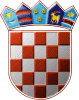 REPUBLIKA  HRVATSKAKRAPINSKO – ZAGORSKA ŽUPANIJAGRAD ZLATARGRADONAČELNIKKLASA:  007-04/22-01/05URBROJ: 2140-07-02-22-2U Zlataru 28. listopada 2022.GRAD ZLATARGRADSKO VIJEĆEPREDMET: Prethodna suglasnost na Statut Dječjeg vrtića i jaslica „Zlatarsko zlato“ – prijedlog za donošenjeTemeljem članka 28. Poslovnika Gradskog vijeća Grada Zlatara („Službeni glasnik Krapinsko-zagorske županije“ br. 27/13, 17A/21 i 54A/21) dostavlja se na raspravu i usvajanje prijedlog Odluke o davanju prethodne suglasnosti na Statut Dječjeg vrtića i jaslica Zlatarsko zlato.	U Jedinstveni upravni odjel Grada Zlatara dostavljen je Prijedlog Statuta Dječjeg vrtića i jaslica  „Zlatarsko zlato“ radi davanja prethodne suglasnosti Gradskog vijeća Grada Zlatara u skladu s čl. 41. st. 1. Zakona o predškolskom odgoju i obrazovanju (NN 10/97, 107/07, 94/13, 19, 57/22), a sve nastavno na činjenicu da je 21. svibnja 2022. stupio je na snagu Zakon o izmjenama i dopunama Zakona o predškolskom odgoju i obrazovanju (NN 57/22) kojim je ustanova prema prijelaznim i završnim odredbama zakona dužna uskladiti svoj statut i druge opće akte sa zakonom u roku od 6 mjeseci od stupanja na snagu. 	Ovim zakonskim prijedlogom mijenjaju se odredbe zakona koje propisuju pravo upisa svakog djeteta u dječji vrtić ili školsku ustanovu u kojoj se izvodi rani i predškolski odgoj i obrazovanje, kao i obveza uključivanja svakog djeteta u sustav predškolskog odgoja koje ima obvezu pohađanja predškole, a iznimno, u ustanovama u kojima nema dovoljno mjesta za upis sve djece propisuju se i jedinstveni kriteriji za ostvarivanje prednosti pri upisu u dječji vrtić kojima je osnivač jedinica lokalne ili područne (regionalne) samouprave ili Republika Hrvatska, na način da prednost pri upisu imaju djeca koja do 1. travnja tekuće godine navrše četiri godine života, a nakon toga djeca roditelja invalida Domovinskog rata, djeca iz obitelji s troje ili više djece, djeca oba zaposlena roditelja, djeca s teškoćama u razvoju koja imaju nalaz i mišljenje nadležnog tijela iz sustava socijalne skrbi, djeca samohranih roditelja, djeca jednoroditeljskih obitelji, djeca osoba s invaliditetom upisanih u očevidnik, djeca u udomiteljskim obiteljima, djeca roditelja koji primaju doplatak za djecu ili roditelja primatelja zajamčene minimalne naknade. Radi omogućavanja da svako dijete dobije pomoć i potporu u skladu s njegovim razvojnim potrebama, mogućnostima i sposobnostima, propisuje se da pri upisu djeteta u dječji vrtić stručno povjerenstvo dječjeg vrtića provodi razgovor s roditeljem i djetetom, odnosno provodi se opažanje djetetova ponašanja i komuniciranja uz nazočnost roditelja. Isto tako, dodaje se odredba temeljem koje stručno povjerenstvo dječjeg vrtića donosi prosudbu o uključivanju djece u odgojno-obrazovne skupine s redovitim ili posebnim programima za djecu s teškoćama u razvoju koja imaju nalaz i mišljenje nadležnog tijela iz sustava socijalne skrbi, djece sa zdravstvenim teškoćama i neurološkim oštećenjima kao i djece koja pri upisu imaju priložene preporuke stručnjaka.Izmjenama čl. 37. zakona mijenjaju se uvjeti koje moraju ispunjavati osobe koje se kandidiraju za ravnatelja predškolske ustanove, tako da za ravnatelja dječjeg vrtića može biti imenovana osoba koja ispunjava sljedeće uvjete:završen studij odgovarajuće vrste za rad na radnome mjestu odgojitelja ili stručnog suradnika u dječjem vrtiću, a koji može biti:sveučilišni diplomski studij iliintegrirani preddiplomski i diplomski sveučilišni studij ilispecijalistički diplomski stručni studij ilipreddiplomski sveučilišni studij za odgojitelja ilistručni studij odgovarajuće vrste, odnosno studij odgovarajuće vrste kojim je stečena viša stručna sprema odgojitelja u skladu s ranijim propisimapoložen stručni ispit za odgojitelja ili stručnog suradnika, osim ako nemaju obvezu polagati stručni ispit u skladu s čl. 56.najmanje pet godina radnog iskustva u predškolskoj ustanovi na radnome mjestu odgojitelja ili stručnog suradnika.Prema novelama u Zakonu izmijenjeno je i razdoblje na koje se imenuje ravnatelj tako da se za razliku dosadašnjeg četverogodišnjeg mandata sada ravnatelj imenuje na mandat od pet godina. Ujedno, osobama imenovanim za ravnatelja dječjeg vrtića koje su prije imenovanja imale ugovor o radu na neodređeno radno vrijeme za poslove odgojitelja ili stručnog suradnika, nakon isteka mandata osigurava se mogućnost povratka na prethodno radno mjesto, ali najdulje do isteka dva uzastopna mandata.	U čl. 27. Statuta Grada Zlatara („Službeni glasnik Krapinsko-zagorske županije“ 36A/13, 9/18, 9/20, 17A/21) propisano je da Gradsko vijeće Grada Zlatara daje prethodne suglasnosti na statute ustanova, ukoliko zakonom ili odlukom o osnivanju nije drukčije propisano.	Slijedom navedenog, predlaže se Gradskom vijeću Grada Zlatara donijeti Odluku o davanju prethodne suglasnosti na Prijedlog Statuta Dječjeg vrtića i jaslica Zlatarsko zlato koji se daje u prilogu ovom obrazloženju.GRADONAČELNICAJasenka Auguštan-Pentek, bacc.oec.Prilozi:Prijedlog Odluke o davanju prethodne suglasnosti na Prijedlog Statuta Dječjeg vrtića i jaslica Zlatarsko zlato Na temelju čl. 27. Statuta Grada Zlatara („Službeni glasnik Krapinsko-zagorske županije“ 36A/13, 9/18, 9/20, 17A/21), Gradsko vijeće Grada Zlatara na ____ sjednici održanoj ____________2022., donijelo jeODLUKUDaje se prethodna suglasnost na Prijedlog Statuta Dječjeg vrtića i jaslica Zlatarsko zlato KLASA: 007-04/22-01/05, URBROJ: 2211-341-01/22-228-1.Tekst Prijedloga Statuta iz toč. 1. sastavni je dio ove Odluke.Ova Odluka stupa na snagu dan nakon donošenja, a objavit će se u Službenom glasniku Krapinsko-zagorske županije.KLASA: 007-04/22-01/05URBROJ: 2140-07-01-01-U Zlataru ___________ 2022. PREDSJEDNICA GRADSKOG VIJEĆA                                                                                            Danijela FindakNa temelju članka 54. Zakona o ustanovama (NN 76/93, 29/97, 47/99, 35/08, 127/19), članka 40. i 41. Zakona o predškolskom odgoju i obrazovanju (NN 10/97, 107/07, 94/13, 98/19 i 57/22), Upravno vijeće Dječjeg vrtića i jaslica Zlatarsko zlato, Zlatar, uz prethodnu suglasnost Osnivača (Gradskog vijeća Grada Zlatara), KLASA:                 , URBROJ:                                      , od                           , na              sjednici održanoj                         , donosiSTATUTDJEČJEG VRTIĆA I JASLICA ZLATARSKO ZLATOOPĆE ODREDBEČlanak 1.Ovim se Statutom uređuje ustrojstvo Dječjeg vrtića i jaslica Zlatarsko zlato (u daljnjem tekstu: Vrtić), status, naziv i sjedište Vrtića, zastupanje i predstavljanje, odgovornost za obveze, djelatnost Vrtića, vrste i trajanje pojedinih programa, uvjeti i način odlučivanja pojedinih tijela u upravljanju Vrtićem, djelokrug i način rada stručnih tijela, način donošenja općih akata, javnost rada te druga pitanja važna za obavljanje djelatnosti i poslovanje Vrtića.Članak 2.Vrtić je predškolska javna ustanova koja ostvaruje program njege, odgoja , obrazovanja, zdravstvene zaštite, prehrane i socijalne skrbi djece rane i predškolske dobi, koji su prilagođeni razvojnim potrebama djece te njihovim mogućnostima i sposobnostima.Izrazi koji se koriste u ovom Statutu za osobe su neutralni i odnose se na muške i na ženske osobe.Na osnovu javnih ovlasti Vrtić obavlja sljedeće poslove:						- upise i ispise djece s vođenjem odgovarajuće dokumentacije				- izdavanje potvrda i mišljenja								- upisivanje podataka o Vrtiću u zajednički elektronički upisnikAko Vrtić odlučuje o navedenim poslovima ili drugim poslovima koje na temelju Zakona obavlja na osnovi javnih ovlasti, odlučuje o pravu, obvezi ili pravnom interesu djeteta, roditelja ili skrbnika ili druge fizičke ili pravne osobe, dužan je postupati prema odredbama Zakona o općem upravnom postupku.Članak 3.Osnivač i vlasnik Vrtića je Grad Zlatar, Zlatar, Park hrvatske mladeži 2 (u daljnjem tekstu: Osnivač).Prava i dužnosti Osnivača, Osnivač je stekao na temelju Odluke o osnivanju ustanove – Dječjeg vrtića i jaslica Uzdanica, KLASA: 601-02/96-01/01, URBROJ: 2211/01-96-3 od 02.04.1996. godine i Rješenja Ministarstva prosvjete i športa KLASA: UP/601-01/98-01/31, URBROJ: 532-07/6-98-6 od 04. lipnja 1998. godine.NAZIV I SJEDIŠTEČlanak 4.Vrtić obavlja svoju djelatnost, posluje i sudjeluje u pravnom prometu pod nazivom: Dječji vrtić i jaslice Zlatarsko zlato.Sjedište Dječjeg vrtića i jaslica Zlatarsko zlato je u zlataru, Kralja Petra Krešimira 6.Vrtić je pravna osoba upisana u sudski registar ustanova.Vrtić može promijeniti naziv i sjedište samo odlukom Osnivača.Vrtić se upisuje i u evidenciju ustanova koju vodi Ministarstvo nadležno za obrazovanje.Vrtić obavlja djelatnost u sjedištu.Članak 5.Vrtić može promijeniti naziv i sjedište odlukom Osnivača.Ako se tijekom obavljanja djelatnosti promijeni naziv i sjedište Vrtića ili ako se mijenja, odnosno dopunjuje djelatnost Vrtića u novim prostorima, odnosno, ako se mijenjaju drugi podaci koje osnivački akt sadrži temeljem posebnog Zakona, Osnivač Vrtića dužan je izvršiti izmjene osnivačkog akta te podnijeti zahtjev Ministarstvu nadležnom za obrazovanje.Članak 6.Vrtić obvezno ističe natpisnu ploču na zgradi u kojoj je njegovo sjedište.Natpisna ploča Vrtića sadrži grb Republike Hrvatske, naziv: Republika Hrvatska i naziv Vrtića koji se ističe na zgradi njegovog sjedišta.ZASTUPANJE I PREDSTAVLJANJEČlanak 7.Vrtić predstavlja i zastupa ravnatelj.Ravnatelj organizira i vodi rad i poslovanje Vrtića, predstavlja i zastupa Vrtić te poduzima sve radnje u ime i za račun Vrtića sukladno Zakonu i ovom Statutu.Ravnatelj vodi stručni rad Vrtića i odgovoran je za obavljanje stručnog rada.Članak 8.Ravnatelj može dati punomoć drugoj osobi da zastupa Vrtić u pravnom prometu u granicama svojih ovlasti, sukladno odredbama Zakona kojim se uređuju obvezni odnosi.Članak 9.U pravnom prometu Vrtić koristi pečate od kojih je jedan s grbom Republike Hrvatske te štambilj.Pečat s grbom Republike Hrvatske okruglog je oblika, promjera 38 mm na kojem je uz rub ispisan natpis: Republika Hrvatska, Dječji vrtić i jaslice Zlatarsko zlato, a u sredini pečata nalazi se grb Republike Hrvatske.Pečatom s grbom Republike Hrvatske ovjeravaju se akti koje donosi Vrtić u okviru javnih ovlasti.Drugi pečat je okruglog oblika, promjera 38 mm i 18 mm, na kojem je uz obod natpis: Dječji vrtić i jaslice Zlatar, a u sredini: Zlatarsko zlato.Štambilj je četvrtastog oblika, širine 14 mm i dužine 47 mm, a u njemu je upisan pun naziv i sjedište Vrtića.Odlukom ravnatelja određuje se broj štambilja, način njihova korištenja te osobe odgovorne za njihovo čuvanje.Ukoliko Vrtić ima više štambilja, oni moraju biti označeni rednim brojevima.Znak Vrtića utvrdit će se posebnom odlukom.Prijedlog znaka utvrđuje Upravno vijeće, a nakon suglasnosti Gradskog vijeća Grada Zlatara.Članak 10.Pečatom se ovjeravaju isprave i akti u pravnom prometu i u odnosu prema tijelima državne uprave i jedinice lokalne samouprave.Štambilj se upotrebljava za odgovarajuće administrativno-financijsko poslovanje Vrtića.IMOVINA VRTIĆA I ODGOVORNOST ZA NJEGOVE OBVEZEČlanak 11.Imovinu Vrtića čine stvari, prava i novčana sredstva.Imovinom raspolaže Vrtić pod uvjetom i na način propisan Zakonom, drugim propisima donesenim na temelju zakona i ovim Statutom.Imovinu Vrtića čine sredstva za rad koja su pribavljena od Osnivača, stečena pružanjem usluga i prodajom proizvoda ili pribavljena iz drugih izvora.Članak 12.Ako Vrtić u obavljanju svoje djelatnosti ostvari dobit, dužan je upotrebljavati tu dobit za obavljanje i razvoj svoje djelatnosti, sukladno zakonu i propisima donesenim na temelju zakona.O raspodjeli dobiti može odlučivati i Osnivač, sukladno zakonu.Članak 13.Za obveze u pravnom prometu Vrtić odgovara cjelokupnom svojom imovinom.Osnivač solidarno i neograničeno odgovara za obveze Vrtića.Članak 14.Dan Vrtića je 24.04. u sklopu Dana Grada Zlatara.Obilježavanje dana Vrtića određuje se Godišnjim planom i programom rada.DJELATNOST VRTIĆAČlanak 15.Djelatnost Vrtića je odgoj, obrazovanje, zdravstvena zaštita, prehrana i socijalna skrb djece od navršenih šest mjeseci života do polaska u osnovnu školu.Djelatnost iz stavka 1. ovog članka Vrtić ostvaruje na temelju odobrenih programa.U Vrtiću se ostvaruju:- redoviti programi njege, odgoja, obrazovanja, zdravstvene zaštite, prehrane i socijalne skrbi djece rane i predškolske dobi koji su prilagođeni razvojnim potrebama djece te njihovim mogućnostima i sposobnostima- programi za djecu rane i predškolske dobi s teškoćama u razvoju- programi za darovitu djecu rane i predškolske dobi- programi predškole- programi ranog učenja stranih jezika i drugi programi umjetničkog, kulturnog, vjerskog i sportskog sadržajaOvisno o potrebama djece i zahtjevima roditelja, Vrtić može izvoditi programe sukladne odredbama Državnog pedagoškog standarda predškolskog odgoja i naobrazbe.Na programe iz stavka 1. i 2. ovog članka suglasnost daje Ministarstvo nadležno za obrazovanje.U Vrtiću će se odvijati programi rada koji su već odobreni.Članak 16.Prije polaska u osnovnu školu sva djeca imaju obvezu pohađati program predškole, a dijete koje je ostvarilo pravo odgode upisa u prvi razred na temelju ostvarenog prava obvezno je pohađati program predškole najdulje još jednu godinu, odnosno može ostati uključeno u redoviti program predškolskog odgoja i obrazovanja u dječjem vrtiću.Program predškole za djecu koja pohađaju vrtić integriran je u redoviti program predškolskog odgoja dječjeg vrtića koji se izvodi u odgojno-obrazovnoj skupini za djecu prije polaska u školu, a iznimno u dječjim vrtićima s manjim brojem djece ili dječjim vrtićima s odgojno-obrazovnim skupinama s različitim programima može se izvoditi i u mješovitoj odgojno-obrazovnoj skupini.Obveznik predškole koji ne pohađa dječji vrtić upisuje program predškole u dječjem vrtiću ili   osnovnoj školi najbližima njegovom mjestu stanovanja koji provode program predškole za djecu koja ne pohađaju vrtić.U slučaju da na određenom području nema dječjeg vrtića, odnosno osnovne škole koja provodi program predškole, jedinica lokalne odnosno područne (regionalne) samouprave dužna je osigurati provođenje programa predškole za djecu iz stavka 3. ovog članka, na način da osigura prijevoz djece do najbližeg dječjeg vrtića ili osnovne škole koja izvodi program predškole, ako se ne radi o udaljenosti većoj od 20 kilometara u odnosu na mjesto stanovanja djeteta.Ako su najbliži dječji vrtić ili osnovna škola koja izvodi program predškole iz stavka 4. ovog članka udaljeni više od 20 kilometara od mjesta stanovanja djeteta, jedinica lokalne odnosno područne (regionalne) samouprave dužna je osnovati dječji vrtić/njegovu podružnicu ili organizirati program predškole pri osnovnoj školi na području unutar 20 kilometara od mjesta stanovanja djeteta.Nadležno upravno tijelo županije, odnosno upravno tijelo jedinice lokalne samouprave nadležno za predškolski odgoj i obrazovanje te skrb o djeci predškolske dobi dužni su obavijestiti roditelje djece koja nisu uključena u redovite programe predškolskog odgoja u dječjem vrtiću o vremenu i mjestu upisa djece u program predškole.Dječji vrtić, odnosno osnovna škola koja izvodi program predškole dužna je djetetu iz stavka 1. ovoga članka izdati potvrdu o završenom programu predškole radi upisa u osnovnu školu.Članak 17.Vrtić obavlja djelatnost ranog i predškolskog odgoja kao javnu službu, a odgojno-obrazovni rad obavlja se na hrvatskom jeziku i latiničnom pismu.Članak 18.Vrtić može mijenjati djelatnost samo uz suglasnost Osnivača.Ako se tijekom obavljanja djelatnosti za koju je Vrtić osnovan proširuje djelatnost izvođenjem novih programa ili Vrtić mijenja program, Vrtić je obvezan prije početka izvođenja programa podnijeti zahtjev radi davanja suglasnost Ministarstvu nadležnom za obrazovanje.Ako se zbog proširenja djelatnosti izvođenjem novih programa ili izmjene programa mijenja odobreni program rada kao jedan od uvjeta za početak obavljanja djelatnosti, Vrtić je dužan prije početka provedbe programa podnijet zahtjev za izdavanje rješenja o početku rada u promjenjivim uvjetima.Nakon pribavljene suglasnosti te nakon izvršnosti rješenja, Vrtić može započeti s izvođenjem novih programa odnosno izmijenjenog programa.Članak 19.Vrtić obavlja djelatnost na temelju Godišnjeg plana i programa rada, koje donosi za svaku pedagošku godinu. Godišnjim planom i programom rada obuhvaćaju se programi odgojno-obrazovnog rada, programi zdravstvene zaštite djece, prehrane i socijalne skrbi, kao i drugi programi koje Vrtić ostvaruje u dogovoru s roditeljima djece.Članak 20.Godišnji plan i program rada donosi Upravno vijeće Vrtića najkasnije do 30. rujna tekuće godine.Vrtić je dužan Osnivaču dostaviti Godišnji plan i program rada te Izvješće o njegovu ostvarivanju.NACIONALNI KURIKULUM I KURIKULUM VRTIĆAČlanak 21.Odgoj i obrazovanje djece rane i predškolske dobi ostvaruje se na temelju nacionalnog kurikuluma za rani i predškolski odgoj i obrazovanje (u daljnjem tekstu: Nacionalni kurikulum) i kurikuluma dječjeg vrtića.Nacionalni kurikulum donosi se sukladno okvirnome nacionalnome kurikularnom dokumentu koji na općoj razini određuje elemente odgoja i obrazovanja djece rane i predškolske dobi.Nacionalni kurikulum utvrđuje vrijednosti, načela, odgojno-obrazovne ciljeve i odgojno-obrazovna očekivanja prema područjima razvoja i ključnim kompetencijama za cjeloživotno učenje te pristupe i načine rada s djecom rane i predškolske dobi, kao i oblike vrednovanja.Nacionalni kurikulum i okvirni nacionalni kurikularni dokument donosi ministar nadležan za obrazovanje odlukom.Nacionalni kurikulum predškole (u daljnjem tekstu: kurikulum predškole) utvrđuje načela, odgojno-obrazovne ciljeve i odgojno-obrazovna očekivanja te vrijeme trajanja programa s planom i načinom izvođenja.Kurikulum predškole donosi ministar nadležan za obrazovanje odlukom te se smatra sastavnim dijelom Nacionalnog kurikuluma.Nacionalni kurikulum i kurikulum predškole su dokumenti na temelju kojih se izrađuje kurikulum dječjeg vrtića.Kurikulum dječjeg vrtića razrađen je prema Nacionalnome kurikulumu, a njime se utvrđuju programi i njihova namjena, nositelji i načini ostvarivanja programa, vremenik aktivnosti i načini vrednovanja.Upravno vijeće dječjeg vrtića donosi kurikulum dječjeg vrtića u pravilu svakih pet godina, a u skladu s potrebama moguće su njegove dopune i izmjene.U dječjem vrtiću mogu se uz suglasnost ministarstva nadležnog za obrazovanje provoditi eksperimentalni kurikulumi s ciljem unaprjeđenja kvalitete odgojno-obrazovnog rada.Članak 22.Svako dijete rane i predškolske dobi ima pravo upisa u dječji vrtić ili školsku ustanovu u kojoj se izvodi rani i predškolski odgoj i obrazovanje.Za dijete koje je obvezno pohađati predškolu jedinica lokalne ili područne(regionalne) samouprave dužna je osigurati mjesto u dječjem vrtiću ili osnovnoj školi koja provodi obvezni program predškole.Prednost pri upisu u dječji vrtić kojem je osnivač jedinica lokalne ili područne (regionalne) samouprave za iduću pedagošku godinu imaju djeca koja do 01. travnja tekuće godine navrše četiri godine života.Iznimno od stavka 1. ovog članka, ako dječji vrtić kojem je osnivač jedinica lokalne ili područne (regionalne) samouprave ne može upisati svu prijavljenu djecu, nakon upisa djece iz stavka 3. ovoga članka djeca se upisuju na način da prednost pri upisu imaju djeca roditelja invalida Domovinskog rata, djeca iz obitelji s troje ili više djece, djeca oba zaposlena roditelja, djeca s teškoćama u razvoju i kroničnim bolestima koja imaju nalaz i mišljenje nadležnog tijela iz sustava socijalne skrbi ili potvrdu izabranog pedijatra ili obiteljskog liječnika da je razmjer teškoća u razvoju ili kronične bolesti okvirno u skladu s listom oštećenja funkcionalnih sposobnosti sukladno propisu kojim se uređuje metodologija vještačenja, djeca samohranih roditelja, djeca jednoroditeljskih obitelji, djeca osoba s invaliditetom upisanih u Hrvatski registar osoba s inavliditetom, djeca koja su ostvarila pravo na socijalnu uslugu smještaja u udomiteljskim obiteljima, djeca koja imaju prebivalište ili boravište na području dječjeg vrtića te djeca roditelja koji primaju doplatak za djecu ili roditelja korisnika  zajamčene minimalne naknade.Način ostvarivanja prednosti iz stavka 4. ovog članka pri upisu djece u dječji vrtić uređuje osnivač dječjeg vrtića svojim aktom.Prije upisa u dječji vrtić provodi se inicijalni razgovor s roditeljima i djetetom, odnosno provodi se opažanje djetetova ponašanja i komuniciranja uz nazočnost roditelja, a koje provodi stručno povjerenstvo dječjeg vrtića (stručni suradnici, viša medicinska sestra i ravnatelj).Prosudbu o uključivanju djece u odgojno-obrazovne skupine s redovitim ili posebnim programima za djecu s teškoćama u razvoju iz stavka 1. ovog članka, djece sa zdravstvenim teškoćama i neurološkim oštećenjima, kao i djece koja pri upisu imaju priložene preporuke stručnjaka donosi stručno povjerenstvo dječjeg vrtića iz stavka 6. ovog članka.Upisi u dječje vrtiće mogu se provoditi elektroničkim putem.Članak 23.Vrtić vodi pedagošku i zdravstvenu dokumentaciju te evidenciju o djeci.Pedagoška i zdravstvena dokumentacija vodi se u pisanom ili elektroničkom obliku.Obrasce zdravstvene dokumentacije i evidencije propisuje ministar nadležan za zdravstvo.Sredstva za vođenje dokumentacije iz stavka 1. ovog članka osigurava Osnivač.U ministarstvu nadležnom za obrazovanje vodi se zajednički elektronički upisnik predškolski ustanova u elektroničkom obliku (u daljnjem tekstu: e-Vrtić) i sadrži sljedeće evidencije:- Upisnik ustanova- Evidenciju odgojno-obrazovnog rada u ustanovama za svaku pedagošku godinu- Upisnik djece u ustanovama- Upisnik radnika ustanovaPodatke u Upisnik ustanova upisuje ministarstvo nadležno za obrazovanje, a podatke u ostale evidencije upisuju predškolske ustanove najkasnije do 30. rujna tekuće godine.Podaci iz e-Vrtića moraju biti zaštićeni od zlouporabe, uništenja, gubitka, neovlaštenih promjena ili pristupa, sukladno s odredbama propisa kojim se uređuje zaštita osobnih podataka.Voditelj zbirke podataka i korisnik osobnih podataka sadržanih u evidencijama iz e-Vrtića je ministarstvo nadležno za obrazovanje, a voditelj zbirke podataka za pojedinačnu ustanovu je predškolska ustanova.Ovlaštenja za pristup i razine pristupa podacima iz e-Vrtića dječjim vrtićima, osnivačima i nadležnim upravnim tijelima županija odobrava ministarstvo nadležno za obrazovanje.Obrasce pedagoške dokumentacije iz stavka 2. ovog članka, obveze i načine te rokove unošenja podataka u e-Vrtić, ovlaštenja za pristup i korištenje podataka te sigurnost i način razmjene podataka propisuje pravilnikom ministar nadležan za obrazovanje.UNUTARNJE USTROJSTVO I NAČIN RADA VRTIĆAČlanak 24.Unutarnjim ustrojstvom osigurava se racionalan i djelotvoran rad Vrtića u cilju ostvarivanja djelatnosti ranog i predškolskog odgoja.Unutarnjim ustrojstvom Vrtića povezuju se svi oblici rada i djelatnosti prema vrsti i srodnosti programa i poslova, kako bi se ostvarili primjereni rezultati njihovih potreba i interesa te rad Vrtića kao javne službe.Pravilnikom o unutarnjem ustrojstvu i načinu rada Vrtića pobliže se uređuje ustrojstvo rada, uvjeti rada, potreban broj, zadaće, odgovarajuća stručna sprema pojedinih radnika/ca te druga pitanja u svezi s ustrojstvom, djelokrugom i načinom rada Vrtića.Članak 25.Unutarnjim ustrojstvom Vrtića osigurava se ostvarivanje ranog i predškolskog odgoja i drugi odgojno-obrazovni rad te ostali poslovi u koje spadaju administrativno-tehnički i pomoćni poslovi.Članak 26.U Vrtiću se ustrojava i provodi odgojno-obrazovni rad s djecom raspoređenom u skupine cjelodnevnog boravka, a prema potrebama mogu se uvesti poludnevni i kraći dnevni oblici te višednevni boravci djece.Programi iz stavka 1. ovoga članka ustrojavaju se i provode sukladno programskom usmjerenju odgoja i obrazovanja djece rane i predškolske dobi.Članak 27.U Vrtiću se rad s djecom organizira u jasličkim i vrtićkim odgojnim skupinama.Broj djece u odgojnim skupinama i dob djece u pojedinim skupinama te normativi neposrednog rada odgojitelja u skupini uređuju se sukladno osnovama Državnog pedagoškog standarda predškolskog odgoja i obrazovanja.Članak 28.Odgojno-obrazovni poslovi ostvaruju se u svezi s odgojno-obrazovnim, zdravstvenim i socijalnim radom s djecom u odgojnim skupinama i na razini Vrtića, a radi zadovoljavanja potreba i interesa djece te radi poticanja i promicanja ranog i predškolskog odgoja u Vrtiću.Članak 29.Administrativno-tehnički i pomoćni poslovi (ostali poslovi) ustrojavaju se radi ostvarivanja djelatnosti Vrtića kao javne službe, uspostavljanja propisane dokumentacije i evidencije, ostvarivanja prava roditelja i djece, javnosti rada Vrtića, obavljanja računovodstveno-financijskih i drugih administrativno-stručnih poslova potrebnih za rad i poslovanje Vrtića te ostvarivanje prava i obveza djelatnika Vrtića.Članak 30.Pomoćnim poslovima osiguravaju se primjereni tehnički i drugi uvjeti za ostvarivanje plana i programa te drugi potrebiti uvjeti za rad i poslovanje Vrtića prema propisanim normativima i standardima rada.Članak 31.Tjedno radno vrijeme Vrtića raspoređuje se prema potrebama ostvarivanja djelatnosti ranog i predškolskog odgoja te zadovoljavanja potreba djece i njihovih roditelja, građana i drugih pravnih osoba, u pravilu pet radnih dana.Rad subotom organizira se prema potrebama korisnika, a u skladu s odlukama Osnivača.Dnevno radno vrijeme usklađuje se prema dobi djece i potrebama zaposlenih roditelja.Uredovno se vrijeme može preraspodijeliti u okviru 40-satnog radnog tjedna ako se rad organizira subotom.Radno vrijeme Vrtića za djecu koja su na ostvarivanju programa traje sukladno vrsti, sadržaju i trajanju programa.Članak 32.Dnevni odmor za radnike Vrtića organizira se tako da se osigurava ostvarivanje programa, nadzor nad djecom te omogući kontakt sa strankama.Uredovno vrijeme za rad sa strankama, posebno s roditeljima djece odnosno njihovim skrbnicima, određuje se sukladno potrebama djece i njihovih roditelja odnosno skrbnika te lokalnim prilikama tako da se korisnicima i drugim građanima omogući da i izvan svog radnog vremena mogu obavljati potrebne poslove u Vrtiću, odnosno da mogu dovesti/odvesti djecu u/iz Vrtića prema svojim radnim uvjetima.Članak 33.Tjedni i dnevni raspored radnog vremena, dnevni odmor te uredovno vrijeme za rad sa strankama, roditeljima odnosno skrbnicima djece te drugim građanima, utvrđuje se Godišnjim planom i programom rada, u skladu s odlukama Osnivača i općim aktima Vrtića.Vrtić je dužan, putem sredstava javnog priopćavanja, na oglasnoj ploči Vrtića i na drugi prikladan način obavijestiti javnost o radnom vremenu, odnosno uredovnom vremenu za rad s roditeljima odnosno skrbnicima te drugim strankama.Članak 34.Ostvarivanje prava i obveza roditelja odnosno skrbnika djece uređuje se posebnim pravilnikom u skladu sa zakonom, propisima donesenim na temelju zakona i ovim Statutom.UPRAVLJANJE VRTIĆEMČlanak 35.Dječjim vrtićem upravlja Upravno vijeće.Upravno vijeće ima 5 članova:- jedan član bira se iz reda odgojitelja i stručnih suradnika Vrtića- tri člana imenuje Osnivač- jednog člana biraju roditelji djece korisnika usluge VrtićaČlan Upravnog vijeća kojeg imenuje Osnivač treba imati završen najmanje preddiplomski sveučilišni studij ili stručni studij na kojem se stječe najmanje 180 ECTS bodova i ne može biti radnik Vrtića.Mandat članova upravnog vijeća traje četiri godine.Članak 36.Odgojitelji i stručni suradnici biraju jednog člana Upravnog vijeća na sjednici Odgojiteljskog vijeća tajnim glasovanjem.Svaki član odgojiteljskog vijeća može predlagati ili biti predložen za člana Upravnog vijeća.Glasovanje radi utvrđivanja liste kandidata obavlja se javno, dizanjem ruku.Kao kandidat za člana Upravnog vijeća utvrđen je svaki odgojitelj ili stručni suradnik za kojeg se izjasni natpolovična većina nazočnih članova Odgojiteljskog vijeća.Na temelju rezultata glasovanja utvrđuje se lista kandidata za Upravno vijeće u koju se kandidati unose abecednim redom.Za provedbu izbora Odgojiteljsko vijeće osniva izborno povjerenstvo koje ima predsjednika i dva člana.Izborno povjerenstvo:- potvrđuje listu kandidata- izrađuje glasački listić koji obavezno sadrži naznaku da se vrši izbor člana Upravnog vijeća te imena i prezimena kandidata prema utvrđenoj listi- izrađuje popis članova Odgojiteljskog vijeća koji imaju pravo glasovati- osigurava tajnost i zakonitost glasovanja- utvrđuje rezultat glasovanja i podnosi izvješće Odgojiteljskom vijećuČlanak 37.Glasovanje je tajno.Glasovanje je pravovaljano ako je glasovanju pristupila natpolovična većina članova Odgojiteljskog vijeća.Glasovanju moraju biti nazočni svi članovi izbornog povjerenstva.Članak 38.Nakon završetka glasovanja izborno povjerenstvo sastavlja listu s imenima kandidata prema broju dobivenih glasova.S listom iz stavka 1. ovoga članka izborno povjerenstvo neposredno upoznaje Odgojiteljsko vijeće.Odgojiteljsko vijeće odbit će listu  ako osnovano posumnja da je tijekom izbora bilo povrede postupaka ili propusta izbornog povjerenstva.Kada odgojiteljsko vijeće prihvati listu, proglašava se član Upravnog vijeća.Za člana Upravnog vijeća izabran je kandidat koji je dobio najveći broj glasova od prisutnih članova Odgojiteljskog vijeća.Ako dva ili više kandidata dobiju isti broj glasova, glasovanje se za te kandidate ponavlja.Članak 39.Prihvaćena lista s imenima kandidata prema broju dobivenih glasova objavljuje se na oglasnoj ploči Vrtića.Članak 40.Članove Upravnog vijeća – predstavnike Osnivača imenuje Osnivač na način propisan zakonom i svojim općim aktom.Članak 41.Člana Upravnog vijeća – predstavnika roditelja – korisnika usluga Vrtića biraju roditelji na sastanku roditelja koji u tu svrhu saziva predsjednik Upravnog vijeća ili osoba koju on ovlasti.Svaki roditelj može predložiti i biti predložen za člana Upravnog vijeća, odnosno istaknuti svoju kandidaturu.O predloženim kandidatima glasuje se javno dizanjem ruku.Za člana Upravnog vijeća izabran je kandidat koji je dobio najveći broj glasova nazočnih roditelja.Izbori su pravovaljani ako je na sastanku nazočno najmanje 10% roditelja.Članak 42.Izbori za članove Upravnog vijeća moraju se održati najmanje 15 dana prije isteka mandata članova Upravnog vijeća.Nakon izbora članova Upravnog vijeća iz reda odgojitelja i stručnih suradnika Vrtića te određivanja predstavnika Osnivača i roditelja korisnika Vrtića saziva se prva konstituirajuća sjednica Upravnog vijeća.Prvu sjednicu Upravnog vijeća saziva ravnatelj.Na prvoj sjednici verificiraju se mandati izabranih odnosno imenovanih članova Upravnog vijeća.Na prvoj sjednici Upravnog vijeća bira se predsjednik Upravnog vijeća i njegov zamjenik.Članak 43.Predsjednika Upravnog vijeća biraju članovi javnim glasovanjem na vrijeme od četiri godine.Za predsjednika može ponovno biti imenovana ista osoba.Za predsjednika može biti izabran svaki član Upravnog vijeća.Članak 44.Predsjednik Upravnog vijeća priprema, saziva te vodi sjednice Upravnog vijeća.U slučaju kad je predsjednik Upravnog vijeća spriječen, pripremu i vođenje obavlja zamjenik.Predsjednik je dužan sazvati sjednicu vijeća i na pismeni zahtjev trećine članova Upravnog vijeća.U slučaju hitnosti, mogu se održavati telefonske sjednice Upravnog vijeća.Članak 45.Upravno vijećeDonosi na prijedlog ravnatelja:- Statut uz suglasnost osnivača- Pravilnik o unutarnjem ustrojstvu i način u rada Vrtića uz suglasnost Osnivača- druge opće akte utvrđene ovim Statutom i zakonom- Godišnji plan i program rada - Kurikulum Vrtića- Financijski plan i financijsko izvješće- odluke o zasnivanju i prestanku radnog odnosa sukladno zakonu, osim o zasnivanju radnog odnosa na određeno radno vrijeme do 60 danaOdlučuje:- o izvješćima ravnatelja o radu Vrtića- o raspodjeli dobiti za obavljanje i razvoj djelatnosti Vrtića- o žalbama roditelja odnosno skrbnika djece- o pojedinačnim pravima zaposlenika u drugom stupnju, ako zakonom ili drugim propisom nije drugačije propisano- o ulaganju i nabavi opreme te nabavi osnovnih sredstava i ostale pokretne imovine čija je pojedinačna vrijednost u iznosu od 20.00,00 kuna- o drugim pitanjima predviđenim općim aktima VrtićaOdlučuje uz suglasnost Osnivača:- o stjecanju, opterećivanju ili otuđivanju nekretnina- o stjecanju, opterećivanju ili otuđivanju pokretne imovine pojedinačne vrijednosti koja prelazi 40.000,00 kuna- o raspodjeli dobiti u skladu s odlukama Osnivača- promjeni djelatnosti Vrtića- o davanju u zakup objekta i prostora Vrtića ili mijenjanju namjene objekta i prostora- o upisu djece u Vrtić i o mjerilima upisaPredlaže i podnosi Osnivaču:- promjenu naziva i sjedišta Vrtića- statusne promjene- prijedlog za imenovanje i razrješenje ravnatelja- izvješće i program rada VrtićaRazmatra:- predstavke i prijedloge građana o pitanjima od interesa za rad VrtićaPredlaže ravnatelju:- mjere u cilju ostvarivanja politike poslovanja Vrtića- osnovne smjernice za rad i poslovanje VrtićaUpravno vijeće razmatra i odlučuje o drugim pitanjima u skladu sa zakonom, ovim Statutom i drugim općim aktima Vrtića.Članak 46.Upravno vijeće može pravovaljano odlučivati ako je na sjednici nazočno najmanje polovica članova.Za prijedlog imenovanja i razrješenja ravnatelja i za donošenje Statuta i Pravilnika o unutarnjem ustrojstvu i načinu rada Vrtića te Godišnjeg plana i programa rada i Kurikuluma Vrtića, na sjednici mora biti nazočno najmanje tri četvrtine svih članova.Upravno vijeće odluke donosi natpolovičnom većinom glasova prisutnih članova.Odluke Upravnog vijeća potpisuje predsjednik.Članak 47.U radu Upravnog vijeća sudjeluje ravnatelj Vrtića bez prava odlučivanja.Sjednicama upravnog vijeća mogu biti nazočne i druge osobe koje pozovu predsjednik Upravnog vijeća i ravnatelj vrtića ili se pozovu prema zaključku Upravnog vijeća.Članak 48.Članu Upravnog vijeća prestaje dužnost ako:- sam zatraži razrješenje- ne ispunjava dužnost člana odnosno predsjednika- svojim ponašanjem povrijedi ugled i dužnost koju obnaša- izgubi pravo na obavljanje dužnostiPostupak za utvrđivanje prijedloga za razrješenje dužnosti člana Upravnog vijeća pokreće vijeće ili tijelo koje ga je imenovalo.Odluku o razrješenju donosi tijelo koje je izabralo odnosno imenovalo člana Upravnog vijeća.U slučaju razrješenja člana Upravnog vijeća novi član imenuje se u roku od 30 dana i na vremensko razdoblje koje je preostalo u mandatu člana Upravnog vijeća koji je razriješen.Članak 49.Predsjednik i članovi upravnog vijeća imaju pravo na naknadu u skladu s odlukom Osnivača.Članak 50.Sazivanje sjednica, utvrđivanje dnevnog reda, način rada i odlučivanja Upravnog vijeća pobliže se određuje Poslovnikom.RAVNATELJ VRTIĆAČlanak 51.Ravnatelj je poslovodni i stručni voditelj Vrtića.Ravnatelj obavlja poslove utvrđene zakonom, aktima donesenim na temelju zakona i ovim Statutom.Poslovi ravnatelja:- organizira i vodi rad i poslovanje Vrtića- predstavlja i zastupa Vrtić- poduzima pravne mjere u ime i za račun Vrtića u granicama svojih ovlasti- odgovara za zakonitost rada Vrtića- odgovara za financijsko poslovanje Vrtića- predlaže Godišnji plan i program i Kurikulum Vrtića- poduzima mjere neophodne za izvršavanje Godišnjeg plana i programa rada i Kurikuluma Vrtića- nadzire primjenu zakona i općih akata- provodi odluke Upravnog vijeća, Odgojiteljskog vijeća, Osnivača, državnih i drugih nadležnih tijela i ustanova- donosi odluke u svezi s radom i poslovanjem Vrtića u granicama svojih ovlasti- donosi odluke o zasnivanju radnog odnosa na određeno vrijeme do 60 dana i sklapa ugovor o radu na određeno vrijeme bez objavljivanja natječaja u skladu sa Zakonom o predškolskom odgoju i obrazovanju- predlaže Upravnom vijeću donošenje odluke o zasnivanju i prestanku radnog odnosa- sklapa ugovore o radu i otkazuje ugovore o radu za sve radnike- potpisuje ugovore o radu i druge akte Vrtića za koje je ovlašten- podnosi Izvješća o radu i poslovanju Upravnom vijeću, Osnivaču i drugim nadležnim tijelima- predlaže Upravnom vijeću unutarnje ustrojstvo Vrtića- organizira rad i raspored radnika- odobrava službena putovanja i druge opravdane izostanke s rada- osniva stručne skupine kao pomoćna tijela u radu VrtićaČlanak 52.Za ravnatelja dječjeg vrtića može biti imenovana osoba koja ispunjava sljedeće uvjete:- završen studij odgovarajuće vrste za rad na radnom mjestu odgojitelja ili stručnog suradnika u dječjem vrtiću, a koji može biti:a) sveučilišni diplomski studij ilib) integrirani preddiplomski i diplomski sveučilišni studij ilic) specijalistički diplomski stručni studij ilid) preddiplomski sveučilišni studij za odgojitelja ilie) stručni studij odgovarajuće vrste, odnosno studij odgovarajuće vrste  kojim je stečena viša stručna sprema odgojitelja u skladu s ranijim propisima- položen stručni ispit za odgojitelja ili stručnog suradnika, osim ako nemaju obvezu polagati stručni ispit u skladu sa člankom 56. Zakona o predškolskom odgoju i obrazovanju- najmanje pet godina radnog iskustva u predškolskoj ustanovi na radnom mjestu odgojitelja ili stručnog suradnikaČlanak 53.Za ravnatelja dječjeg vrtića ne može biti imenovana osoba za čiji rad u dječjem vrtiću postoje zapreke iz članka 25. Zakona o predškolskom odgoju i obrazovanju.Članak 54.Ravnatelj se bira na temelju javnog natječaja koji raspisuje Upravno vijeće Vrtića u skladu sa zakonom i Statutom.Na prijedlog Upravnog vijeća Vrtića ravnatelja imenuje i razrješava izvršno tijelo Osnivača.Ravnatelj se imenuje na pet godina, a ista osoba može biti ponovno imenovana.Članak 55.S osobom imenovanom za ravnatelja Vrtića sklapa se ugovor o radu na rok od pet godina u punom radnom vremenu.Članak 56.Osobi imenovanoj za ravnatelja Vrtića, koja je prije imenovanja imala ugovor o radu na neodređeno vrijeme za poslove odgojitelja ili stručnog suradnika u Vrtiću nakon isteka mandata omogućit će se povratak na radno mjesto za koje je imala sklopljen ugovor o radu na neodređeno vrijeme.Osoba imenovana za ravnatelja pravo iz stavke 1. ovoga članka ostvaruje najduže do isteka dva uzastopna mandata.Osobu imenovanu za ravnatelja do povratka na poslove sukladno stavku 1. ovoga članka zamjenjuje osoba u radnom odnosu koji se zasniva na određeno vrijeme.Članak 57.Natječaj za ravnatelja raspisuje i provodi Upravno vijeće.Natječaj se raspisuje dva mjeseca prije isteka mandata na koji je ravnatelj imenovan.Natječaj traje 8 dana, a objavljuje se u javnom glasilu.U natječaju se objavljuju uvjeti koje mora ispunjavati kandidat, vrijeme na koje se imenuje, rok za prijave i rok u kojem će kandidat biti izvješten o izboru, a koji nije duži od 45 dana od dana isteka roka za primanje prijava.Članak 58.Nakon isteka roka za podnošenje prijave Upravno vijeće utvrdit će prijedlog za imenovanje ravnatelja i dostaviti ga s potrebnom dokumentacijom Osnivaču.Upravno vijeće utvrđuje prijedlog imenovanja ravnatelja natpolovičnom većinom glasova te isti upućuje Osnivaču na donošenje odluke o imenovanju.Svoj prijedlog o imenovanju ravnatelja Upravno vijeće treba obrazložiti.Na temelju Odluke Osnivača o imenovanju ravnatelja, ugovor o radu s ravnateljem sklapa Upravno vijeće.Upravno vijeće dužno je u roku određenom u natječaju obavijestiti svakog prijavljenog kandidata o izboru.Članak 59.Ako se na raspisani natječaj nitko ne prijavi ili nitko od prijavljenih ne bude izabran, natječaj će se ponoviti.Do imenovanja ravnatelja na temelju ponovljenog natječaja imenovat će se vršitelj dužnosti ravnatelja kojega imenuje i razrješava izvršno tijelo Osnivača na prijedlog Upravnog vijeća, najdulje na vrijeme od godinu dana.Za vršitelja dužnosti ravnatelja može biti imenovana osoba koja ispunjava sljedeće uvjete:- završen studij odgovarajuće vrste za rad na radnom mjestu odgojitelja ili stručnog suradnika u dječjem vrtiću, a koji može biti:a) sveučilišni diplomski studij ilib) integrirani preddiplomski i diplomski sveučilišni studij ilic) specijalistički diplomski stručni studij ilid) preddiplomski sveučilišni studij za odgojitelja ilie) stručni studij odgovarajuće vrste, odnosno studij odgovarajuće vrste  kojim je stečena viša stručna sprema odgojitelja u skladu s ranijim propisima- položen stručni ispit za odgojitelja ili stručnog suradnika, osim ako nemaju obvezu polagati stručni ispit u skladu sa člankom 56. Zakona o predškolskom odgoju i obrazovanjuZa vršitelja dužnosti ravnatelja ne može biti imenovana osoba za čiji rad u Vrtiću postoje zapreke iz članka 25. Zakona o predškolskom odgoju i obrazovanju.Članak 60.Ako ravnatelj ne ispunjava zakonom i drugim propisima utvrđene obveze, Osnivač Vrtića, na prijedlog Upravnog vijeća ili upravnog tijela koje je utvrdilo nepravilnosti i nezakonitosti u radu ravnatelja, razriješit će ravnatelja i imenovati drugu osobu sukladno Zakonu o predškolskom odgoju i obrazovanju.Ravnatelj može biti razriješen prije isteka mandata u sljedećim slučajevima:- ako ravnatelj sam zatraži razrješenje u skladu s ugovorom o radnom odnosu- ako nastanu takvi razlozi koji po posebnim propisima ili propisima kojima se uređuju radni odnosi dovode do prestanka ugovora o radu- ako ravnatelj ne postupa po propisima ili općim aktima Vrtića ili neosnovano ne izvršava odluke organa Vrtića ili postupa protivno njima- ako ravnatelj svojim nesavjesnim ili nepravilnim radom prouzroči Vrtiću veću štetu ili ako zanemaruje ili nesavjesno obavlja svoje dužnosti tako da su nastale ili mogu nastati veće smetnje u obavljanju djelatnosti VrtićaPrije donošenja Odluke o razrješenju ravnatelju se mora dati mogućnost izjašnjavanja o razlozima za razrješenje.U slučaju razrješenja ravnatelja imenovat će se vršitelj dužnosti ravnatelja, a Vrtić je dužan raspisati natječaj za ravnatelja u roku od 30 dana od dana imenovanja vršitelja dužnosti.Članak 61.Protiv odluke o razrješenju ravnatelj koji je razriješen ima pravo tužbom tražiti sudsku zaštitu prava ako smatra da je bio povrijeđen propisani postupak i da je ta povreda mogla bitno utjecati na odluku ili da nisu postojali razlozi za razrješenje propisani odredbom članka 44. stavka 2. Zakona o ustanovama.Tužba iz stavka 1. ovoga članka podnosi se nadležnom sudu u roku od 30 dana od dana primitka Odluke o razrješenju.Članak 62.Ravnatelja Vrtića u slučaju privremene spriječenosti u obavljanju ravnateljskih poslova zamjenjuje osoba iz reda članova Odgojiteljskog vijeća.Osobu iz stavke 1. ovoga članka određuje pisanom odlukom Upravno vijeće, a najkasnije u roku od 3 dana od dana spriječenosti ravnatelja.Osoba koja zamjenjuje ravnatelja ima prava i dužnost obavljati one poslove ravnatelja čije se izvršenje ne može odgoditi do ravnateljeva povrataka.STRUČNO TIJELO VRTIĆAČlanak 63.Stručno tijelo Vrtića je Odgojiteljsko vijeće.Odgojiteljsko vijeće čine svi odgojitelji, stručni suradnici i zdravstveni djelatnici koji ostvaruju program predškolskog odgoja.Odgojiteljsko vijeće:- sudjeluje u utvrđivanju Godišnjeg plana i programa rada Vrtića- prati njegovo ostvarivanje- raspravlja i odlučuje o stručnim pitanjima rada- promiče i potiče stručni rad- predlaže nabavu potrebite opreme o pomagala- obavlja i druge poslove utvrđene zakonom i općim aktima VrtićaOdgojiteljskom vijeću predsjedava ravnatelj ili ovlaštena osoba s njegove strane.Članak 64.Odgojiteljsko vijeće radi na sjednicama koje su obavezne za sve njegove članove.Sjednice Odgojiteljskog vijeća saziva ravnatelj.Sjednice se održavaju prema potrebi, a ne manje od 4 puta tijekom pedagoške godine.Sjednice se moraju obavezno održati na početku i na kraju pedagoške godine.Odluke na sjednicama donose se javnim glasanjem, većinom glasova ukupnog broja članova Vijeća.Na sjednicama se vodi zapisnik kojega potpisuju ravnatelj i zapisničar.Rad Odgojiteljskog vijeća pobliže se određuje Poslovnikom.RODITELJI – SKRBNICI DJECEČlanak 65.Glede što uspješnijeg ostvarivanja ciljeva ranog i predškolskog odgoja i obrazovanja Vrtić surađuje s roditeljima odnosno skrbnicima djece korisnika usluga.Suradnja s roditeljima odnosno skrbnicima ostvaruje se na individualnim razgovorima, roditeljskim sastancima i na drugi adekvatan način.Roditelji su odgovorni za praćenje rada i napredovanja djece i o svim uočenim problemima dužni su pravodobno izvijestiti Vrtić.Međusobna prava i obveze Vrtić uređuje posebnim Pravilnikom.FINANCIJSKO POSLOVANJEČlanak 66.Osnivač Vrtića dužan je osigurati sredstva za osnivanje i rad.Vrtić naplaćuje usluge od roditelja, odnosno skrbnika djece sukladno mjerilima propisanim od strane Osnivača.Financijsko poslovanje Vrtića odvija se prema zakonu i propisima donesenim na temelju zakona.Vrtić ostvaruje prihode koji su razvrstani prema izvorima financiranja:- proračun Grada Zlatara, a na temelju Odluke o mjerilima za financiranje javnih potreba koju je donijelo Gradsko vijeće- sufinanciranje cijene usluge od roditelja, odnosno staratelja, sukladno mjerilima koje utvrđuje Gradsko vijeće- prodaja usluga na tržištu – vlastiti prihodi- pomoći iz drugih nenadležnih proračuna- donacije od fizičkih osoba i ostalih subjekata izvan grada i države- te drugih izvora  u skladu sa zakonomČlanak 67.U državnom proračunu mogu se osigurati sredstva nužna za završetak investicija financiranih iz projekata Europske unije za izgradnju dječjih vrtića kojima je osnivač jedinica lokalne i područne (regionalne) samouprave, a koji se nalaze na područjima jedinica koje su prema vrijednosti indeksa razvijenosti ispodprosječno rangirane.U državnom proračunu osiguravaju se sredstva za fiskalnu održivost dječjih vrtića čiji je osnivač jedinica lokalne i područne (regionalne) samouprave na temelju mjerila i kriterija koje uredbom propisuje Vlada Republike Hrvatske.Članak 68.Za svaku godinu Vrtića donosi financijski plan i financijsko izvješće te iste dostavlja Osnivaču.OPĆI I POJEDINAČNI AKTIČlanak 69.Opći akti Vrtića su:StatutPravilnik o unutarnjem ustrojstvu i načinu rada VrtićaPravilnik o raduPravilnik o upisu djece i pravima i obvezama korisnika uslugaPravilnik o zaštiti od požaraPravilnik o zaštiti na raduPoslovnik o radu  Upravnog vijećaPoslovnik o radu Odgojiteljskog vijećadrugi opći akti sukladno zakonuRavnatelj Vrtića dužan je dostaviti Statut i Pravilnik o unutarnjem ustrojstvu i načinu rada Vrtića županijskom uredu u roku od 8 dana od dana donošenja.Članak 70.Opći akti stupaju na snagu osmog dana od dana objave na Oglasnoj ploči Vrtića, ako nije drugačije propisano zakonom ili općim aktom.Članak 71.Inicijativu za donošenje općih akata, njihovih izmjena i dopuna može dati svaki radnik Vrtića.Autentično tumačenje općih akata daje upravno vijeće.Opće akte potpisuje predsjednik Upravnog vijeća.Članak 72.Pojedinačne akte donosi Upravno vijeće i ravnatelj.U pojedinačne akte spadaju odluke kojima se uređuju pojedina prava i interesi radnika i korisnika usluga.Pojedinačni akti stupaju na snagu i izvršavaju se nakon donošenja.Članak 73.Na sjednicama Upravnog i Odgojiteljskog vijeća vodi se zapisnik.Zapisnikom se utvrđuje oblik i sadržaj rada navedenih tijela na sjednici.U zapisniku se mora utvrditi:- datum održavanja sjednice- mjesto održavanja sjednice- broj članova tijela i drugih nazočnih na sjednici (utvrditi kvorum)- broj nenazočnih članova- dnevni red- odluke i zaključke koji su doneseni- broj članova koji su glasovali za odluku- broj članova koji su protiv donesene odluke- broj suzdržanih članovaZapisnik mora biti jasan, potpun i istinit. Mora točno sadržavati tijek rada i bit odluka, odnosno stavova sa sjednice.RADNICI VRTIĆAČlanak 74.U dječjem vrtiću na poslovima njege, odgoja i obrazovanja, socijalne i zdravstvene zaštite te skrbi o djeci rade sljedeći odgojno-obrazovni radnici: odgojitelj i stručni suradnik: pedagog, psiholog, logoped, edukacijski rehabilitator i socijalni pedagog te medicinska sestra kao zdravstvena voditeljica.Odgojno-obrazovni radnici u dječjem vrtiću moraju imati odgovarajuću vrstu i razinu obrazovanja te utvrđenu zdravstvenu sposobnost za obavljanje poslova iz stavka 1. ovoga članka.Poslove odgojitelja djece od navršenih šest mjeseci života do polaska u osnovnu školu može obavljati osoba koja je završila studij odgovarajuće vrste za rad na radnom mjestu odgojitelja, a koji može biti:preddiplomski sveučilišni studijpreddiplomski stručni studijstudij kojim je stečena viša stručna sprema u skladu s ranijim propisimadiplomski sveučilišni studijspecijalistički diplomski stručni studijAko se na natječaj ne javi osoba koja ispunjava uvjete iz stavka 3. ovoga članka, poslove odgojitelja može obavljati osoba koja je završila učiteljski studij, i to: specijalistički diplomski stručni studij ili integrirani preddiplomski i diplomski studij ili četverogodišnji diplomski stručni studij primarnog obrazovanja, uz uvjet da u roku od dvije godine od dana zasnivanja radnog odnosa stekne kvalifikaciju odgojitelja temeljem priznavanja stečenih ishoda učenja na studiju za učitelja i razlike programa za prekvalifikaciju ili dokvalifikaciju učitelja u svrhu stjecanja kvalifikacije odgojitelja.Ako osoba iz stavka 4. ovoga članka ne stekne kvalifikaciju odgojitelja u roku od dvije godine od dana zasnivanja radnog odnosa, prestaje joj radni odnos istekom roka za stjecanje odgovarajuće kvalifikacije za odgojitelja te se ne može više zaposliti u sustavu predškolskog odgoja i obrazovanja dok ne ispuni uvjete za rad na radnome mjestu odgojitelja.Osoba iz stavka 4. ovoga članka prilikom prijave na natječaj dužna je dostaviti dokaz da nije bila zaposlena u sustavu predškolskog odgoja i obrazovanja na radnom mjestu odgojitelja.Osoba iz stavka 4. ovoga članka zasniva radni odnos kao nestručna osoba do stjecanja kvalifikacije za odgojitelja te može izvoditi odgojno-obrazovni rad s djecom kao jedan od dvaju odgojitelja u odgojno-obrazovnoj skupini, i to uz odgojitelja koji ima odgovarajuću kvalifikaciju iz stavka 3. ovoga članka.Poslove odgojitelja koji izvodi isključivo program predškole pri osnovnim školama za djecu koja ne pohađaju dječji vrtić, uz osobu iz stavka 3. ovoga članka, može izvoditi i osoba koja je završila učiteljski studij, na određeno vrijeme, najdulje do kraja trajanja programa predškole u jednoj pedagoškoj godini.Poslove stručnog suradnika može obavljati osoba koja je završila diplomski sveučilišni studij ili diplomski specijalistički studij odgovarajuće vrste.Poslove medicinske sestre može obavljati osoba koja je završila preddiplomski sveučilišni ili stručni studij sestrinstva, odnosno studij kojim je stečena viša stručna sprema u djelatnosti sestrinstva u skladu s ranijim propisima, kao i osoba koja je završila sveučilišni diplomski studij ili specijalistički studij sestrinstva.Osim odgojno-obrazovnih radnika iz stavka 1. ovoga članka, u dječjim vrtićima rade i druge osobe koje obavljaju administrativno-tehničke i pomoćne poslove (u daljnjem tekstu: ostali radnici).Razliku programa za prekvalifikaciju ili dokvalifikaciju učitelja u svrhu stjecanja kvalifikacije odgojitelja iz stavka 4. ovoga članka izvodi visoko učilište koje ima dopusnicu za izvođenje studija ranog i predškolskog odgoja i obrazovanja.Odgovarajuću vrstu obrazovanja odgojno-obrazovnih radnika te razinu i vrstu ostalih radnika u dječjem vrtiću, kao i potrebnu razinu i vrstu obrazovanja za izvođenje programa iz članka 23. stavka 2. Zakona o predškolskom odgoju i obrazovanju propisuje ministar nadležan za obrazovanje pravilnikom.Članak 75.U skladu s potrebama djece s teškoćama u razvoju u odgojno-obrazovnoj skupini uz suglasnost osnivača, odnosno u dječjem vrtiću kojem je osnivač jedinica lokalne i područne (regionalne) samouprave uz suglasnost izvršnog tijela osnivača, a prema procjeni stručnog povjerenstva dječjeg vrtića, može raditi treći odgojitelj ili jedan pomoćnik za djecu s teškoćama u razvoju ili stručni komunikacijski posrednik.Pomoćnik za djecu s teškoćama u razvoju ili stručni komunikacijski posrednik nije samostalni nositelj odgojno-obrazovne djelatnosti.Pomoćnik za djecu s teškoćama u razvoju te stručni komunikacijski posrednik mora ispunjavati sljedeće uvjete:završeno najmanje četverogodišnje srednjoškolsko obrazovanjezavršeno osposobljavanje i stečena djelomična kvalifikacijada nije roditelj niti drugi član uže obitelji djeteta kojem se pruža potporaPoslove pomoćnika za djecu s teškoćama u razvoju ili stručnog komunikacijskog posrednika u dječjem vrtiću ne može obavljati osoba za čiji rad u dječjem vrtiću postoje zapreke iz članka 25. Zakona o predškolskom odgoju i obrazovanju.Sredstva za financiranje pomoćnika za djecu s teškoćama u razvoju te stručnog komunikacijskog posrednika osiguravaju se u proračunu jedinica lokalne i područne (regionalne) samouprave.Načine uključivanja te način i sadržaj osposobljavanja i obavljanja poslova pomoćnika za djecu s teškoćama u razvoju te stručnog komunikacijskog posrednika, kao i postupak radi ostvarivanja prava djece s teškoćama u razvoju na potporu pomoćnika za djecu s teškoćama u razvoju te stručnih komunikacijskih posrednika propisuje ministar nadležan za obrazovanje pravilnikom.Članak 76.Radni odnos u dječjem vrtiću zasniva se ugovorom o radu na temelju natječaja.Odluku o objavi natječaja donosi Upravno vijeće.Natječaj se objavljuje na mrežnim stranicama i oglasnim pločama Hrvatskog zavoda za zapošljavanje te mrežnim stranicama i oglasnim pločama dječjeg vrtića, a rok za primanje prijava kandidata ne može biti kraći od osam dana.Iznimno od stavka 1. ovoga članka, radni odnos može se zasnovati ugovorom o radu i bez natječaja:- kad obavljanje poslova ne trpi odgodu, do zasnivanja radnog odnosa na temelju natječaja, ali ne dulje od 60 dana- kad potreba za obavljanjem poslova ne traje dulje od 60 dana- do punog radnog vremena, s radnikom koji u predškolskoj ustanovi ima zasnovan radni odnos na neodređeno vrijeme u nepunom radnom vremenu- u slučaju izmjene ugovora o radu radnika koji u predškolskoj ustanovi ima zasnovan radni odnos na neodređeno vrijeme, a kojim se mijenja naziv posla, odnosno popis ili opis poslovaAko se na natječaj ne javi osoba koja ispunjava uvjete iz članka 24. Zakona o predškolskom odgoju i obrazovanju, natječaj će se ponoviti  u roku od pet mjeseci, a do zasnivanja radnog odnosa na osnovi ponovljenog natječaja radni se odnos može zasnovati s osobom koja ne ispunjava propisane uvjete.S osobom iz stavka 5. ovoga članka sklapa se ugovor o radu na određeno vrijeme, do popune radnog mjesta na temelju ponovljenog natječaja s osobom koja ispunjava propisane uvjete, ali ne dulje od pet mjeseci.Odluku o zasnivanju i prestanku radnog odnosa donosi Upravno vijeće na prijedlog ravnatelja.Iznimno od stavka 7. ovoga članka, u slučaju kada je zbog obavljanja poslova koji ne trpe odgodu potrebno zaposliti osobu, o zasnivanju radnog odnosa odlučuje ravnatelj.Članak 77.Odgojitelj i stručni suradnik koji se prvi put zapošljava kao odgojitelj, odnosno stručni suradnik u dječjem vrtiću zasniva radni odnos kao pripravnik.Pripravnički staž traje godinu dana.Nakon obavljenog pripravničkog staža pripravnik polaže stručni ispit.Pripravniku koji ne položi stručni ispit u roku od godine dana od kad mu je istekao pripravnički staž prestaje radni odnos u dječjem vrtiću.Rok iz stavka 4. ovoga članka u slučaju privremene nesposobnosti pripravnika za rad, korištenja rodiljnog, roditeljskog ili posvojiteljskog dopusta produžuje se za onoliko vremena koliko je trajala njegova privremena nesposobnost za rad, odnosno korištenje rodiljnog, roditeljskog ili posvojiteljskog dopusta, a kada pripravnik nije mogao pristupiti polaganju ispita zbog izvanrednih okolnosti koje su uzrokovale odgodu propisanog roka za polaganje ispita, do prvog roka određenog za polaganje stručnog ispita.Odgojitelj i stručni suradnik bez radnog iskustva može obaviti pripravnički staž i položiti stručni ispit i bez zasnivanja radnog odnosa sklapanjem ugovora o stručnom osposobljavanju.Osoba koja se zapošljava na mjestu stručnog suradnika ili odgojitelja, a koja je položila stručni ispit u sustavu odgoja i obrazovanja ili izvan njega, obvezna je položiti razlikovni dio stručnog ispita pri čemu nema status pripravnika.Osoba iz članka 24. stavka 4. Zakona o predškolskom odgoju i obrazovanju koja nije položila stručni ispit za učitelja dužna je položiti stručni ispit za odgojitelja u roku od godinu dana od stjecanja kvalifikacije za odgojitelja sukladno odredbama Zakona o predškolskom odgoju i obrazovanju.Način i uvjete polaganja stručnog ispita, kao i program pripravničkog staža propisuje ministar nadležan za obrazovanje.Članak 78.Odgojitelji, stručni suradnici i ravnatelji mogu, dok su u radnom odnosu, napredovati u struci i stjecati položajna zvanja mentora, savjetnika i izvrsnog savjetnika.Odgojiteljima, stručnim suradnicima i ravnateljima se u slučaju privremene nesposobnosti za rad, korištenja rodiljnog ili roditeljskog dopusta ili posvojiteljskog dopusta ili mirovanja radnog odnosa produljuje rok na koji su izabrani u odgovarajuće zvanje za onoliko vremena koliko je trajala privremena odsutnost s rada.Postupak, način i uvjete za napredovanje u struci i stjecanje položajnih zvanja propisuje pravilnikom ministar nadležan za obrazovanje.Članak 79.Odgojno-obrazovnim radnicima te ostalim radnicima kojima se tijekom radnog staža u dječjem vrtiću naruši psihofizičko stanje do te mjere da bitno smanjuje njihovu radnu sposobnost upućuju se na liječnički pregled.Odluku o upućivanju na liječnički pregled donosi Upravno vijeće, na prijedlog ravnatelja.Odgojno-obrazovnim radnicima te ostalim radnicima koji odbiju izvršiti odluku iz stavka 2. ovoga članka prestaje radni odnos u dječjem vrtiću izvanrednim otkazom ugovora o radu.Ako se stručnim nalazom nadležne zdravstvene ustanove, odnosno ordinacije medicine rada potvrdi da je radna sposobnost odgojno-obrazovnog radnika ili ostalih radnika bitno narušena, otkazat će mu se ugovor o radu i istodobno, ako postoji mogućnost, predložiti sklapanje ugovora pod izmijenjenim uvjetima (otkaz s ponudom izmijenjenog ugovora), i to za obavljanje poslova za koje je radno sposoban, a koji moraju, što je više moguće, odgovarati poslovima na kojima je radnik prethodno radio.SINDIKAT I RADNIČKO VIJEĆEČlanak 80.Utemeljenje radničkog vijeća i Sindikata u Vrtiću je slobodno.Vrtić je dužan u okviru zakona osigurati rad Radničkog vijeća i Sindikata.Za slučaj štrajka štrajkaški odbor, ravnatelj Vrtića i Upravno vijeće dužni su osigurati odgovarajuću njegu, prehranu, zdravstvenu zaštitu, kao i drugu skrb o djeci koja za vrijeme štrajka pohađaju program Vrtića.Na pitanja rada sindikalnog povjerenika i radničkog vijeća odnose se odredbe Zakona o radu.Sukladno Zakonu o radu, ravnatelj i Upravno vijeće dužni su pružiti potrebnu pomoć i podatke za rad sindikalne podružnice.Radničkom vijeću ili sindikalnom povjereniku mora se omogućiti pristup svim podacima važnim za ostvarivanje prava radnika.JAVNOST RADAČlanak 81.Rad Vrtića je javan.Objavljivanjem Statuta i općih akata o uvjetima i načinu rada Vrtića kao javne službe na Oglasnoj ploči Vrtića, kao i davanje informacija u sredstvima javnog priopćavanja, upoznaje se javnost odnosno roditelji/skrbnici, građani i druge pravne osobe s organizacijom rada Vrtića, uvjetima i načinom ostvarivanja programa rada Vrtića te radom Vrtića kao javne ustanove.Vrtić je obavezan omogućiti pristup informacijama sukladno Zakonu o pravu na pristup informacijama, i to:pravodobnim objavljivanjem informacija o svome radu na primjeren i dostupan način, odnosno na internetskim stranicama ili u javnom glasilu i Središnjem katalogu službenih dokumenata Republike Hrvatske radi informiranja javnostidavanjem informacije korisniku koji je podnio zahtjev na jedan od sljedećih načina:- neposrednim davanjem informacije- davanjem informacije pisanim putem- uvidom u dokumente i izradom preslika dokumenata koji sadrže traženu informaciju- dostavljanjem preslika dokumenata koji sadrže traženu informaciju- na drugi način koji je prikladan za ostvarivanje prava na pristup informacijiČlanak 82.Vrtić je dužan dati svakom korisniku na njegov zahtjev obavijest o uvjetima i načinu pružanja svojih usluga i obavljanju poslova iz svoje djelatnosti kao i potrebne podatke i upute u primjerenom roku sredstvima javnog priopćavanja te informacije o obavljanju svoje djelatnosti i omogućiti im uvid u odgovarajuću dokumentaciju.Vrtić će uskratiti davanje informacija odnosno uvid u dokumentaciju ako je ona zakonom ili Statutom određena kao službena, poslovna, znanstvena ili umjetnička tajna te kad se odnosi na osobne podatke fizičkih osoba.Članak 83.Informacije i podatke o obavljanju djelatnosti ili uvid u dokumentaciju Vrtića sredstvima javnog priopćavanja i drugim pravnim osobama može dati samo ravnatelj ili radnik Vrtića kojeg on ovlasti.PROFESIONALNA I POSLOVNA TAJNAČlanak 84.Podatke koji se smatraju poslovnom tajnom dužni su čuvati svi djelatnici Vrtića i po prestanku radnog odnosa.U navedene podatke ubrajaju se tako proglašeni dokumenti od strane ravnatelja ili nadležnih tijela, mjere u slučaju nastanka izvanrednih okolnosti, podatci koji se odnose na obranu, fizičku i tehničku zaštitu djelatnika i imovine Vrtića.Profesionalnom tajnom smatra se sve što djelatnici Vrtića saznaju o djeci, roditeljima odnosno skrbnicima, a čije bi iznošenje štetilo istima.Povrede poslovne i profesionalne tajne predstavljaju teže povrede radne obveze.NADZORČlanak 85.Nadzor nad provedbom Zakona o predškolskom odgoju i obrazovanju i propisa donesenih na temelju njega obavlja ministarstvo nadležno za obrazovanje.Inspekcijski nadzor provodi prosvjetna inspekcija u skladu s posebnim zakonom.Stručno-pedagoški nadzor u dječjim vrtićima te stručno-pedagoški nadzor nad izvođenjem programa predškolskog odgoja u ustanovama iz članka 23. stavka 2. podstavka 2. ovog Zakona provodi Agencija za odgoj i obrazovanje.Način obavljanja stručno-pedagoškog nadzora uređuje se posebnim zakonom.Nadzor nad provedbom Programa zdravstvene zaštite i unaprjeđenja zdravlja u dječjim vrtićima i školama u kojima se provodi rani i predškolski odgoj i obrazovanje, a posebno u dijelu koji se odnosi na higijenu, pravilnu prehranu i cijepljenje, obavlja ministarstvo nadležno za zdravstvo – zdravstvena inspekcija.Sanitarni inspekcijski nadzor nad primjenom i izvršavanjem ovog Zakona obavlja tijelo državne uprave nadležno za sanitarnu inspekciju.Nadzor nad stručnim radom u primjeni ovog zakona, u dijelu koji se odnosi na socijalnu skrb djece, organizira i provodi ministarstvo nadležno za socijalnu skrb.ZAŠTITA OKOLIŠAČlanak 86.Radnici Vrtića trebaju svakodnevno osigurati uvjete za čuvanje i razvoj prirodnih i radom stvorenih vrijednosti ljudskog okoliša te sprječavati i otklanjati štetne posljedice koje zagađivanjem zraka, tla i vode, bukom ili na drugi način ugrožavaju te vrijednosti ili dovode u opasnost život i zdravlje ljudi.Zaštita ljudskog okoliša razumijeva zajedničko djelovanje svih radnika Vrtića.Članak 87.Odgojitelji koji sudjeluju u izvođenju odgojno-obrazovnih programa dužni su posvetiti pozornost odgoju djece u svezi s očuvanjem i zaštitom ljudskog okoliša.Programi rada Vrtića u zaštiti ljudskog okoliša sastavni su dio plana i programa rada Vrtića.ZAŠTITA OSOBNIH PODATAKAČlanak 88.Osobni podaci fizičkih osoba mogu se u Vrtiću prikupljati u svrhu s kojom je ispitanik upoznat, koja je izrijekom propisana i u skladu sa zakonom, a mogu se dalje obrađivati samo u svrhu za koju su prikupljeni.U Vrtiću se mogu obrađivati osobni podaci samo uz uvjete određene zakonom i drugim propisima.Osobni podaci moraju se obrađivati zakonito i pošteno.ZABRANA PROMIDŽBE I PRODAJE U VRTIĆUČlanak 89.U Vrtiću nije dopuštena promidžba i prodaja roba i/ili usluga koje ne služe ciljevima odgoja i obrazovanja ili su štetne za zdravlje, rast i razvoj djece rane i predškolske dobi.OBRANAČlanak 90.Vrtić je , u skladu sa Zakonom o obrani i drugim propisima, dužan osigurati uvjete za rad u uvjetima ratnog stanja ili stanja neposredne ugroženosti Republike Hrvatske i u drugim slučajevima određenim tim propisima.PRIJELAZNE I ZAVRŠNE ODREDBEČlanak 91.Ovaj Statut donosi Upravno vijeće Vrtića uz prethodnu suglasnost Osnivača.Članak 92.Vrtić je dužan uskladiti ostale opće akte u roku od 90 dana od dana donošenja ovog Statuta.Članak 93.Ovaj Statut stupa na snagu osmog dana od dana objave na Oglasnoj ploči Vrtića.Članak 94.Stupanjem na snagu ovog Statuta prestaje važiti Statut Dječjeg vrtića i jaslica Zlatarsko zlato KLASA: 012-03/21-01/03, URBROJ: 2211-341-01/21-14 od 29. siječnja 2021. godine.KLASA:URBROJ:U Zlataru PREDSJEDNIK UPRAVNOG VIJEĆA:                                                       RAVNATELJ:Mirjana Bajzek                                                                                         Elvira Sokolić